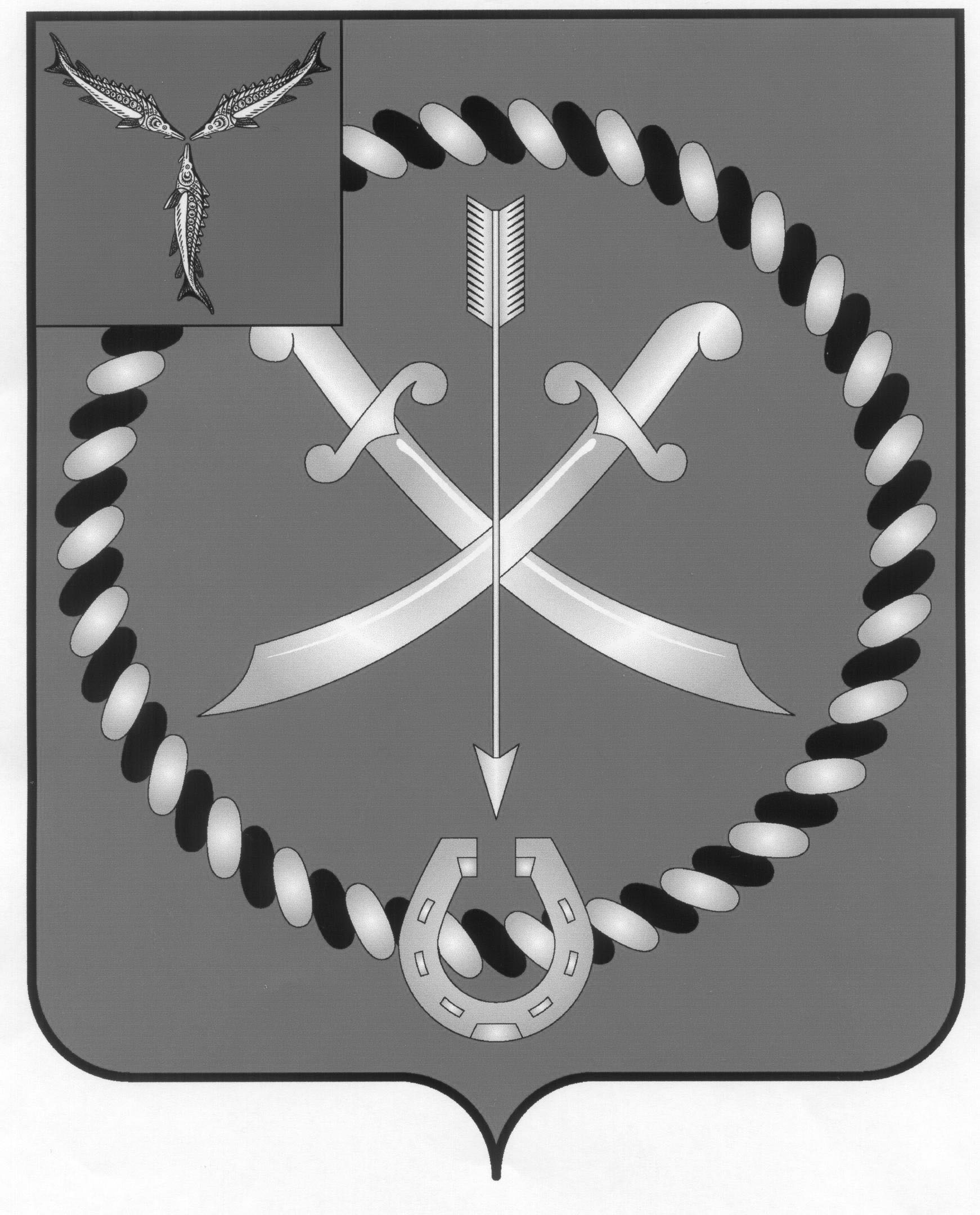 СОБРАНИЕДЕПУТАТОВ РТИЩЕВСКОГО МУНИЦИПАЛЬНОГО РАЙОНА САРАТОВСКОЙ ОБЛАСТИРЕШЕНИЕот 24 марта  2017 года № 12-82О предоставлении муниципальной гарантииРуководствуясь статьями 21, 62 Устава Ртищевского муниципального района, Собрание депутатов Ртищевского муниципального районаРЕШИЛО:1. Разрешить Администрации Ртищевского муниципального района Саратовской области от имени Ртищевского муниципального района предоставить Ртищевскому муниципальному унитарному предприятию «Теплотехник» муниципальную гарантию №2 по договору поставки газа № 46-5-8343/16 от 01.01.2016 года, заключенному Ртищевским муниципальным унитарным предприятием «Теплотехник» и ООО «Газпром межрегионгаз Саратов», в размере 10000000 (десять миллионов) рублей со сроком погашения до 1 июня 2017 года.2. Настоящее решение вступает в силу со дня его принятия. 3.Контроль за исполнением настоящего решения возложить на постоянную депутатскую комиссию Собрания депутатов Ртищевского муниципального района по бюджетно-финансовой политике, экономическому развитию, инвестициям и агропромышленному комплексу  района.Председатель Собрания депутатовРтищевского муниципального района                                                Н.А. АгишеваГлава Ртищевскогомуниципального района                                                                     А.П. Санинский                        